	КОД ПО ИИСДА: 2068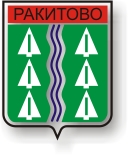   ОБЩИНА РАКИТОВОДО  КМЕТА НА ОБЩИНА РАКИТОВОЗАЯВЛЕНИЕза издаване на превозен билет за транспортиране на добита дървесина извън горските територии(Уникален идентификатор на административната услуга - 2068)От …………………………………………………………………………………..……………………….(посочете трите имена на физическото лице или наименованието на юридическото лице)ЕГН/ЕИК………………………………………………………, постоянен/настоящ адрес или адрес на управление на юридическото лице: гр./с. ............................................, община ………………………., област……………………………….. ул. (ж.к.) …………………………………....................................., тел.: ………......................................, електронна поща ..............................................................................юридическото лице се представлява от ……………………………………………...………………….……………………………………………………………………………………………………………….(трите имена на представителя/пълномощника и ЕГН)№/дата на пълномощното ………………………………………………………………………………….Заявявам желанието си да ми бъде издаден превозен билет за транспортиране на добита дървесина извън горските територии, за която имам издадено разрешение за отсичане с №……………….. от …………………………………………………………………….Транспортирането ще се извърши в периода от …………………….. до ……..…………… 20……г.Желая издаденият индивидуален административен акт да бъде получен лично след маркиране на добитата дървесина преди транспортиране.Плащането ще се извърши при получаване на превозния билет. Дата: .................................. год.	 Заявител:. ………………………(подпис)